Character reference for the Arts Scholars ProgrammeCharacter reference for the Arts Scholars ProgrammeCharacter reference for the Arts Scholars ProgrammeCharacter reference for the Arts Scholars ProgrammeCharacter reference for the Arts Scholars ProgrammeCharacter reference for the Arts Scholars Programme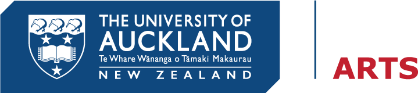 THIS REFERENCE IS CONFIDENTIAL TO THE ARTS SCHOLARS SELECTION COMMITTEEIn order for the below student to be considered for the first round of Arts Scholars admission offers, we must receive your reference form by Sunday 5 December 2021. We make additional offers in January and February if places are still available in the programme, so even if the student has missed the 5 December deadline we would still welcome their application.  Please fill out this word document, save it as a pdf, and email it to artsscholars@auckland.ac.nzTHIS REFERENCE IS CONFIDENTIAL TO THE ARTS SCHOLARS SELECTION COMMITTEEIn order for the below student to be considered for the first round of Arts Scholars admission offers, we must receive your reference form by Sunday 5 December 2021. We make additional offers in January and February if places are still available in the programme, so even if the student has missed the 5 December deadline we would still welcome their application.  Please fill out this word document, save it as a pdf, and email it to artsscholars@auckland.ac.nzTHIS REFERENCE IS CONFIDENTIAL TO THE ARTS SCHOLARS SELECTION COMMITTEEIn order for the below student to be considered for the first round of Arts Scholars admission offers, we must receive your reference form by Sunday 5 December 2021. We make additional offers in January and February if places are still available in the programme, so even if the student has missed the 5 December deadline we would still welcome their application.  Please fill out this word document, save it as a pdf, and email it to artsscholars@auckland.ac.nzTHIS REFERENCE IS CONFIDENTIAL TO THE ARTS SCHOLARS SELECTION COMMITTEEIn order for the below student to be considered for the first round of Arts Scholars admission offers, we must receive your reference form by Sunday 5 December 2021. We make additional offers in January and February if places are still available in the programme, so even if the student has missed the 5 December deadline we would still welcome their application.  Please fill out this word document, save it as a pdf, and email it to artsscholars@auckland.ac.nzTHIS REFERENCE IS CONFIDENTIAL TO THE ARTS SCHOLARS SELECTION COMMITTEEIn order for the below student to be considered for the first round of Arts Scholars admission offers, we must receive your reference form by Sunday 5 December 2021. We make additional offers in January and February if places are still available in the programme, so even if the student has missed the 5 December deadline we would still welcome their application.  Please fill out this word document, save it as a pdf, and email it to artsscholars@auckland.ac.nzTHIS REFERENCE IS CONFIDENTIAL TO THE ARTS SCHOLARS SELECTION COMMITTEEIn order for the below student to be considered for the first round of Arts Scholars admission offers, we must receive your reference form by Sunday 5 December 2021. We make additional offers in January and February if places are still available in the programme, so even if the student has missed the 5 December deadline we would still welcome their application.  Please fill out this word document, save it as a pdf, and email it to artsscholars@auckland.ac.nzTHIS REFERENCE IS CONFIDENTIAL TO THE ARTS SCHOLARS SELECTION COMMITTEEIn order for the below student to be considered for the first round of Arts Scholars admission offers, we must receive your reference form by Sunday 5 December 2021. We make additional offers in January and February if places are still available in the programme, so even if the student has missed the 5 December deadline we would still welcome their application.  Please fill out this word document, save it as a pdf, and email it to artsscholars@auckland.ac.nzTHIS REFERENCE IS CONFIDENTIAL TO THE ARTS SCHOLARS SELECTION COMMITTEEIn order for the below student to be considered for the first round of Arts Scholars admission offers, we must receive your reference form by Sunday 5 December 2021. We make additional offers in January and February if places are still available in the programme, so even if the student has missed the 5 December deadline we would still welcome their application.  Please fill out this word document, save it as a pdf, and email it to artsscholars@auckland.ac.nzTHIS REFERENCE IS CONFIDENTIAL TO THE ARTS SCHOLARS SELECTION COMMITTEEIn order for the below student to be considered for the first round of Arts Scholars admission offers, we must receive your reference form by Sunday 5 December 2021. We make additional offers in January and February if places are still available in the programme, so even if the student has missed the 5 December deadline we would still welcome their application.  Please fill out this word document, save it as a pdf, and email it to artsscholars@auckland.ac.nzDetailsDetailsDetailsDetailsDetailsDetailsDetailsDetailsDetailsReferee name:Referee name:Referee name:Referee name:Referee name:Referee name:Referee name:Referee name:Referee name:Referee contact number (daytime/business): Referee contact number (daytime/business): Referee contact number (daytime/business): Referee contact number (daytime/business): Referee contact number (daytime/business): Referee contact number (daytime/business): Referee contact number (daytime/business): Referee contact number (daytime/business): Referee contact number (daytime/business): Referee email: Referee email: Referee email: Referee email: Referee email: Referee email: Referee email: Referee email: Referee email: Applicant name: Applicant name: Applicant name: Applicant name: Applicant name: Applicant name: Applicant name: Applicant name: Applicant name: Applicant’s University of Auckland ID number (if known):Applicant’s University of Auckland ID number (if known):Applicant’s University of Auckland ID number (if known):Applicant’s University of Auckland ID number (if known):Applicant’s University of Auckland ID number (if known):Applicant’s University of Auckland ID number (if known):Applicant’s University of Auckland ID number (if known):Applicant’s University of Auckland ID number (if known):Applicant’s University of Auckland ID number (if known):How long have you known the applicant and in what context?How long have you known the applicant and in what context?How long have you known the applicant and in what context?How long have you known the applicant and in what context?How long have you known the applicant and in what context?How long have you known the applicant and in what context?How long have you known the applicant and in what context?How long have you known the applicant and in what context?How long have you known the applicant and in what context?Instructions to the referee:Instructions to the referee:Instructions to the referee:Instructions to the referee:Instructions to the referee:Instructions to the referee:Instructions to the referee:Instructions to the referee:Instructions to the referee:The purpose of this report is to ask for your comments about the suitability of this applicant for the Arts Scholars Programme, an educationally and socially enriching experience for students in the Bachelor of Arts. Applicants who join our whānau are required to undertake both independent and group work. Please be frank and honest in your report. We are grateful for your time and assistance.The purpose of this report is to ask for your comments about the suitability of this applicant for the Arts Scholars Programme, an educationally and socially enriching experience for students in the Bachelor of Arts. Applicants who join our whānau are required to undertake both independent and group work. Please be frank and honest in your report. We are grateful for your time and assistance.The purpose of this report is to ask for your comments about the suitability of this applicant for the Arts Scholars Programme, an educationally and socially enriching experience for students in the Bachelor of Arts. Applicants who join our whānau are required to undertake both independent and group work. Please be frank and honest in your report. We are grateful for your time and assistance.The purpose of this report is to ask for your comments about the suitability of this applicant for the Arts Scholars Programme, an educationally and socially enriching experience for students in the Bachelor of Arts. Applicants who join our whānau are required to undertake both independent and group work. Please be frank and honest in your report. We are grateful for your time and assistance.The purpose of this report is to ask for your comments about the suitability of this applicant for the Arts Scholars Programme, an educationally and socially enriching experience for students in the Bachelor of Arts. Applicants who join our whānau are required to undertake both independent and group work. Please be frank and honest in your report. We are grateful for your time and assistance.The purpose of this report is to ask for your comments about the suitability of this applicant for the Arts Scholars Programme, an educationally and socially enriching experience for students in the Bachelor of Arts. Applicants who join our whānau are required to undertake both independent and group work. Please be frank and honest in your report. We are grateful for your time and assistance.The purpose of this report is to ask for your comments about the suitability of this applicant for the Arts Scholars Programme, an educationally and socially enriching experience for students in the Bachelor of Arts. Applicants who join our whānau are required to undertake both independent and group work. Please be frank and honest in your report. We are grateful for your time and assistance.The purpose of this report is to ask for your comments about the suitability of this applicant for the Arts Scholars Programme, an educationally and socially enriching experience for students in the Bachelor of Arts. Applicants who join our whānau are required to undertake both independent and group work. Please be frank and honest in your report. We are grateful for your time and assistance.The purpose of this report is to ask for your comments about the suitability of this applicant for the Arts Scholars Programme, an educationally and socially enriching experience for students in the Bachelor of Arts. Applicants who join our whānau are required to undertake both independent and group work. Please be frank and honest in your report. We are grateful for your time and assistance.Applicant ratingsApplicant ratingsApplicant ratingsApplicant ratingsApplicant ratingsApplicant ratingsApplicant ratingsApplicant ratingsApplicant ratingsPlease indicate how you feel the applicant compares to their peer group in the following areas:Please indicate how you feel the applicant compares to their peer group in the following areas:Please indicate how you feel the applicant compares to their peer group in the following areas:Please indicate how you feel the applicant compares to their peer group in the following areas:Please indicate how you feel the applicant compares to their peer group in the following areas:Please indicate how you feel the applicant compares to their peer group in the following areas:Please indicate how you feel the applicant compares to their peer group in the following areas:Please indicate how you feel the applicant compares to their peer group in the following areas:Please indicate how you feel the applicant compares to their peer group in the following areas:Character traitsCharacter traitsCharacter traitsBelow averageAverageAverageAbove averageExcellentNo opportunity to observeConcern for othersConcern for othersConcern for othersSeriousness of purpose/motivationSeriousness of purpose/motivationSeriousness of purpose/motivationLeadership and initiativeLeadership and initiativeLeadership and initiativeSelf-confidenceSelf-confidenceSelf-confidenceSelf-disciplineSelf-disciplineSelf-disciplinePotential for growthPotential for growthPotential for growthAbility to work as a group memberAbility to work as a group memberAbility to work as a group memberAbility to work independently Ability to work independently Ability to work independently Academic traitsNon-academic referees may leave this blank.Academic traitsNon-academic referees may leave this blank.Academic traitsNon-academic referees may leave this blank.Academic successAcademic successAcademic successClass/group participationClass/group participationClass/group participationCreativityCreativityCreativityWritten expressionWritten expressionWritten expressionVerbal expressionVerbal expressionVerbal expressionCuriosityCuriosityCuriosityAttendance Attendance Attendance Arts Scholars referee form v.2020Arts Scholars referee form v.2020Arts Scholars referee form v.2020Arts Scholars referee form v.2020Arts Scholars referee form v.2020Arts Scholars referee form v.2020Arts Scholars referee form v.2020Arts Scholars referee form v.2020Arts Scholars referee form v.2020EvaluationEvaluationEvaluationEvaluationEvaluationEvaluationEvaluationEvaluationEvaluationPlease comment on the likelihood that the applicant would be a constructive and positive member of a small group of peers and leaders, who are supportive of one another and open to new experiences and challenges. We are particularly interested in comments including community involvement, qualities of rangatira, academic achievement, or other strengths. You are welcome to attach an additional/separate sheet.Please comment on the likelihood that the applicant would be a constructive and positive member of a small group of peers and leaders, who are supportive of one another and open to new experiences and challenges. We are particularly interested in comments including community involvement, qualities of rangatira, academic achievement, or other strengths. You are welcome to attach an additional/separate sheet.Please comment on the likelihood that the applicant would be a constructive and positive member of a small group of peers and leaders, who are supportive of one another and open to new experiences and challenges. We are particularly interested in comments including community involvement, qualities of rangatira, academic achievement, or other strengths. You are welcome to attach an additional/separate sheet.Please comment on the likelihood that the applicant would be a constructive and positive member of a small group of peers and leaders, who are supportive of one another and open to new experiences and challenges. We are particularly interested in comments including community involvement, qualities of rangatira, academic achievement, or other strengths. You are welcome to attach an additional/separate sheet.Please comment on the likelihood that the applicant would be a constructive and positive member of a small group of peers and leaders, who are supportive of one another and open to new experiences and challenges. We are particularly interested in comments including community involvement, qualities of rangatira, academic achievement, or other strengths. You are welcome to attach an additional/separate sheet.Please comment on the likelihood that the applicant would be a constructive and positive member of a small group of peers and leaders, who are supportive of one another and open to new experiences and challenges. We are particularly interested in comments including community involvement, qualities of rangatira, academic achievement, or other strengths. You are welcome to attach an additional/separate sheet.Please comment on the likelihood that the applicant would be a constructive and positive member of a small group of peers and leaders, who are supportive of one another and open to new experiences and challenges. We are particularly interested in comments including community involvement, qualities of rangatira, academic achievement, or other strengths. You are welcome to attach an additional/separate sheet.Please comment on the likelihood that the applicant would be a constructive and positive member of a small group of peers and leaders, who are supportive of one another and open to new experiences and challenges. We are particularly interested in comments including community involvement, qualities of rangatira, academic achievement, or other strengths. You are welcome to attach an additional/separate sheet.Please comment on the likelihood that the applicant would be a constructive and positive member of a small group of peers and leaders, who are supportive of one another and open to new experiences and challenges. We are particularly interested in comments including community involvement, qualities of rangatira, academic achievement, or other strengths. You are welcome to attach an additional/separate sheet.Final commentsFinal commentsFinal commentsFinal commentsFinal commentsFinal commentsFinal commentsFinal commentsFinal commentsAre there any mitigating factors that have affect or have affected the applicant’s academic performance (e.g. illness, other circumstances)? Please only make such comments with the applicant’s permission.Are there any mitigating factors that have affect or have affected the applicant’s academic performance (e.g. illness, other circumstances)? Please only make such comments with the applicant’s permission.Are there any mitigating factors that have affect or have affected the applicant’s academic performance (e.g. illness, other circumstances)? Please only make such comments with the applicant’s permission.Are there any mitigating factors that have affect or have affected the applicant’s academic performance (e.g. illness, other circumstances)? Please only make such comments with the applicant’s permission.Are there any mitigating factors that have affect or have affected the applicant’s academic performance (e.g. illness, other circumstances)? Please only make such comments with the applicant’s permission.Are there any mitigating factors that have affect or have affected the applicant’s academic performance (e.g. illness, other circumstances)? Please only make such comments with the applicant’s permission.Are there any mitigating factors that have affect or have affected the applicant’s academic performance (e.g. illness, other circumstances)? Please only make such comments with the applicant’s permission.Are there any mitigating factors that have affect or have affected the applicant’s academic performance (e.g. illness, other circumstances)? Please only make such comments with the applicant’s permission.Are there any mitigating factors that have affect or have affected the applicant’s academic performance (e.g. illness, other circumstances)? Please only make such comments with the applicant’s permission.Do you recommend the applicant for an advanced programme of study in the Arts?Do you recommend the applicant for an advanced programme of study in the Arts?Do you recommend the applicant for an advanced programme of study in the Arts?Do you recommend the applicant for an advanced programme of study in the Arts?Do you recommend the applicant for an advanced programme of study in the Arts?Do you recommend the applicant for an advanced programme of study in the Arts?Do you recommend the applicant for an advanced programme of study in the Arts?Do you recommend the applicant for an advanced programme of study in the Arts?Do you recommend the applicant for an advanced programme of study in the Arts?With reservationsWith no reservationsWith no reservationsWith no reservationsWith no reservationsHighlyHighlyHighlyHighlyArts Scholars referee form v.2020Arts Scholars referee form v.2020Arts Scholars referee form v.2020Arts Scholars referee form v.2020Arts Scholars referee form v.2020Arts Scholars referee form v.2020Arts Scholars referee form v.2020Arts Scholars referee form v.2020Arts Scholars referee form v.2020